Week 2 Craft ActivityThis week we are asking you to recycle some of the packaging in your home to make a guitar. All you need is a box, a kitchen roll and some elastic bands or string. The pictures below will show you how to make it. It would be great to see some of you playing and singing along with your guitars. Please take a photograph and email it to us. Enjoy creating and playing. Remember you ROCK!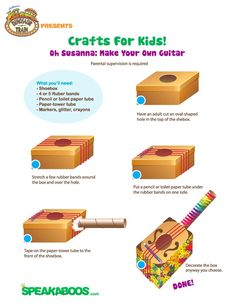 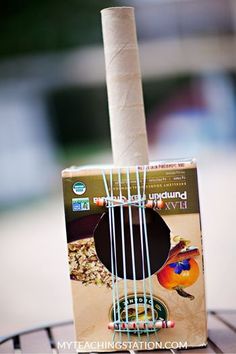 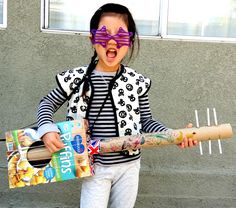 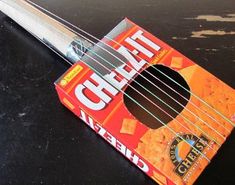 